Net of cylinder: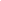 This shape is a cylinder: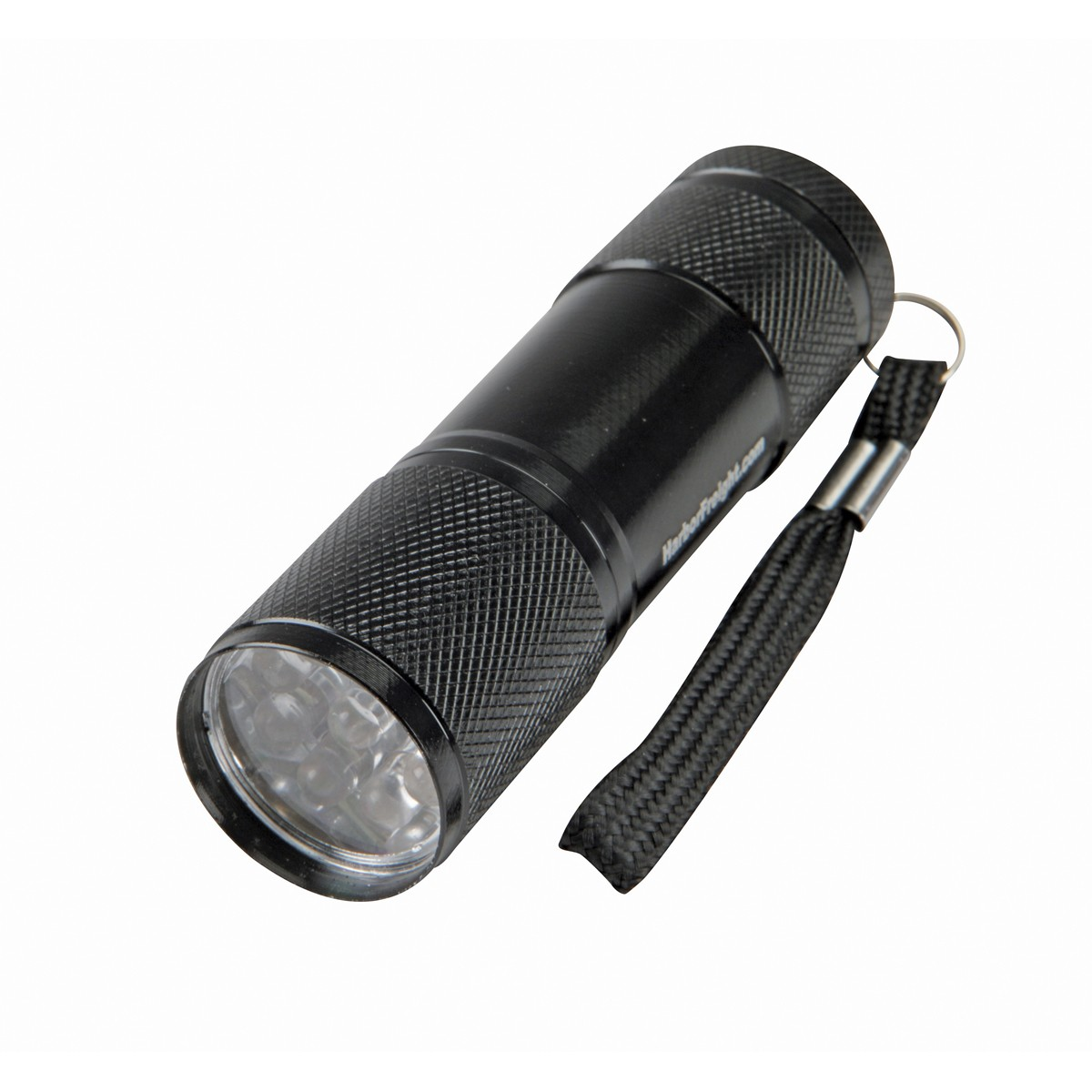 1.3 cm=radius9 cm=heightArea:  Volume: Circumference: 